项目服务器部署及数据库安装电脑及系统配置： 处理器i3 及以上  	 允许内存4G 及以上 磁盘大小。系统盘除外，单个磁盘（软件盘）100G左右 电脑系统 windows 7 64位 完整版系统（ 非GHOT还原）所需工具：.net4.5安装包下载地址：https://www.microsoft.com/zh-cn/download/details.aspx?id=40779SQL server 2008R2下载地址：https://blog.csdn.net/syzdev/article/details/79553295电脑搜索框搜索IIS 看是否安装，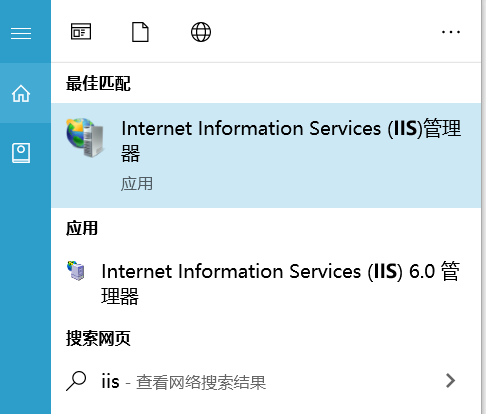 第一步：若搜索不到打开控制面板选择程序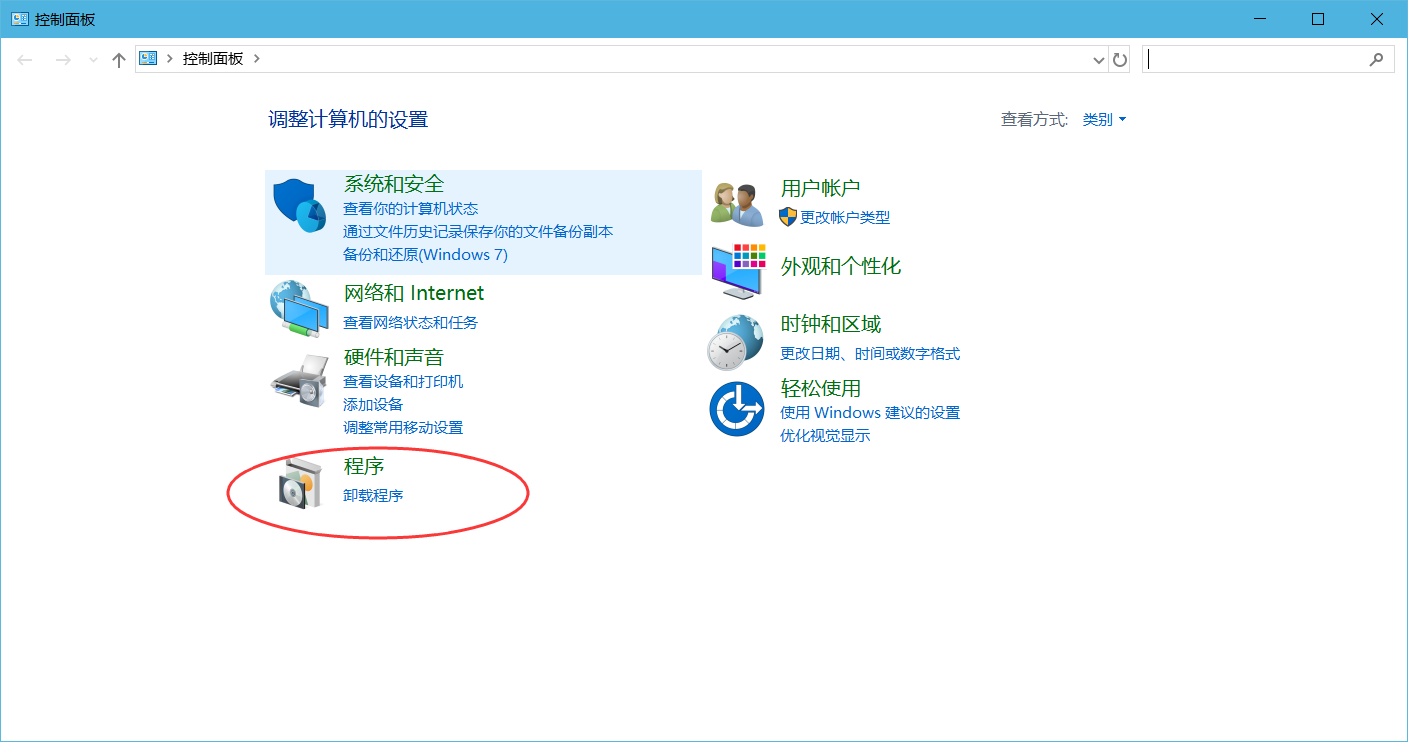 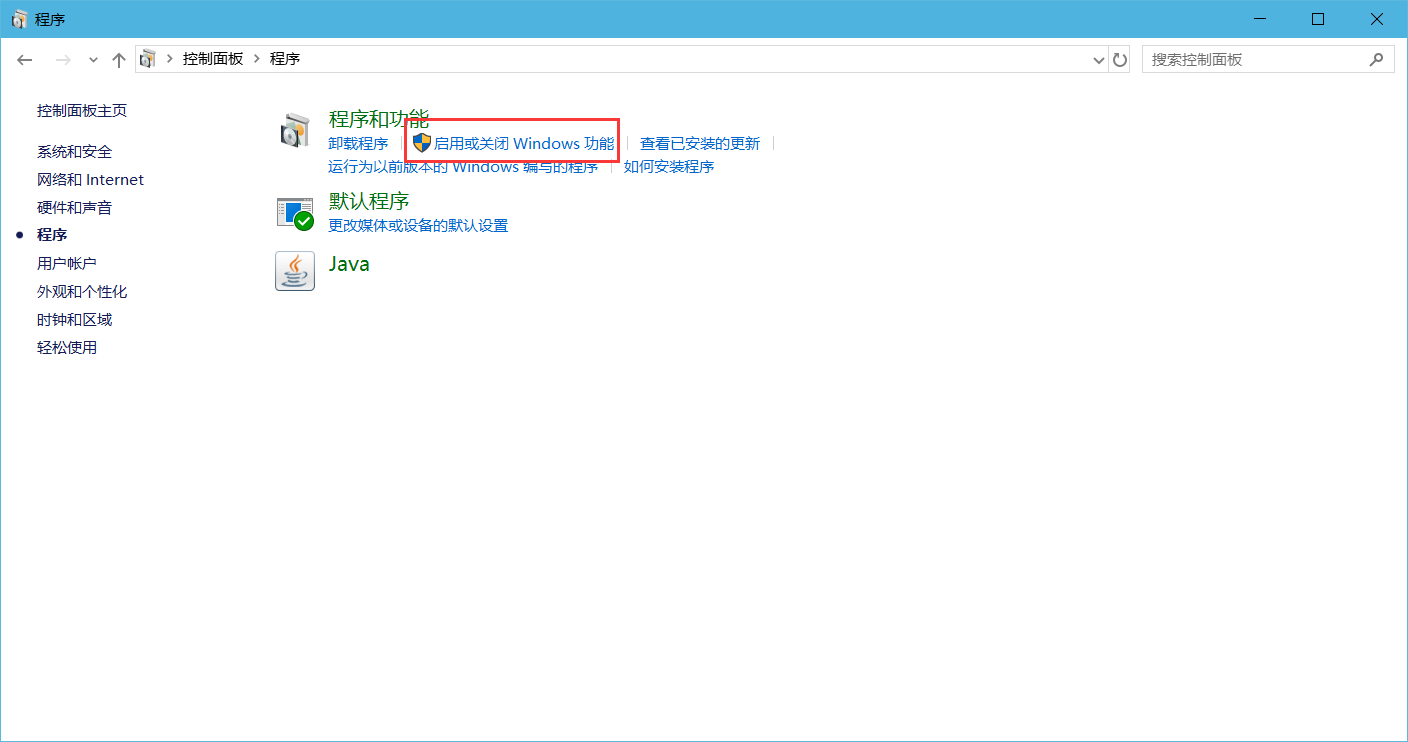 勾选internet information Services (中文名：英特尔信息服务器)红框内所有文件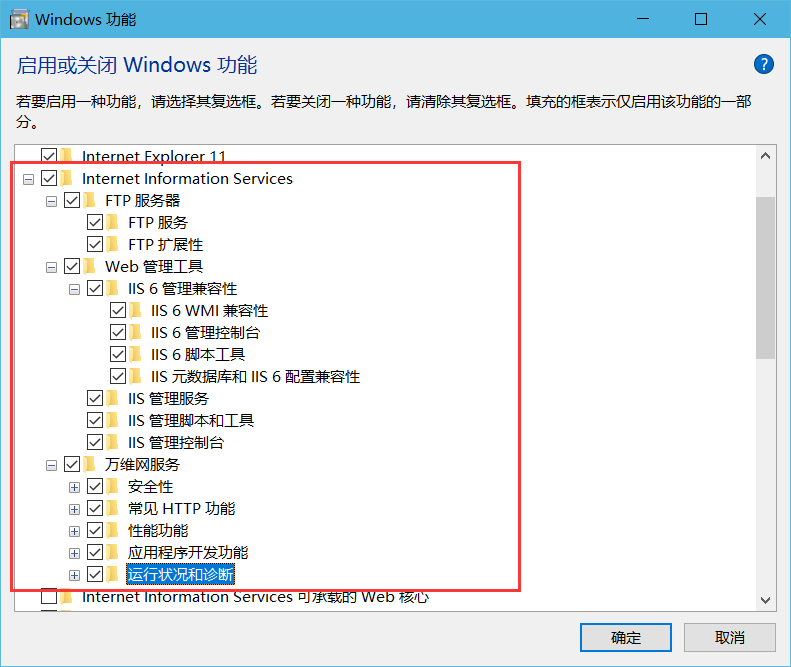 检查是否开启成功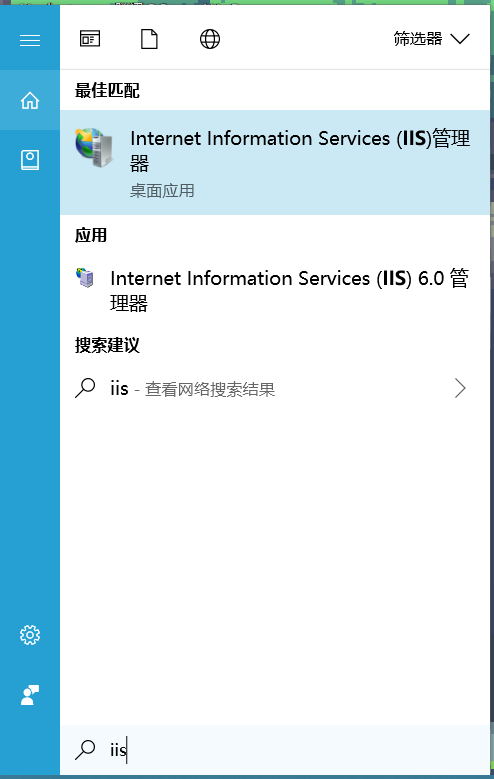 打开第一个管理器删除默认的这个Default web的网站, 和应用程序池内同名的配置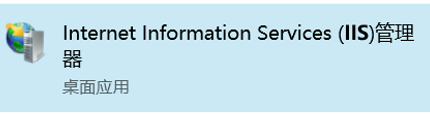 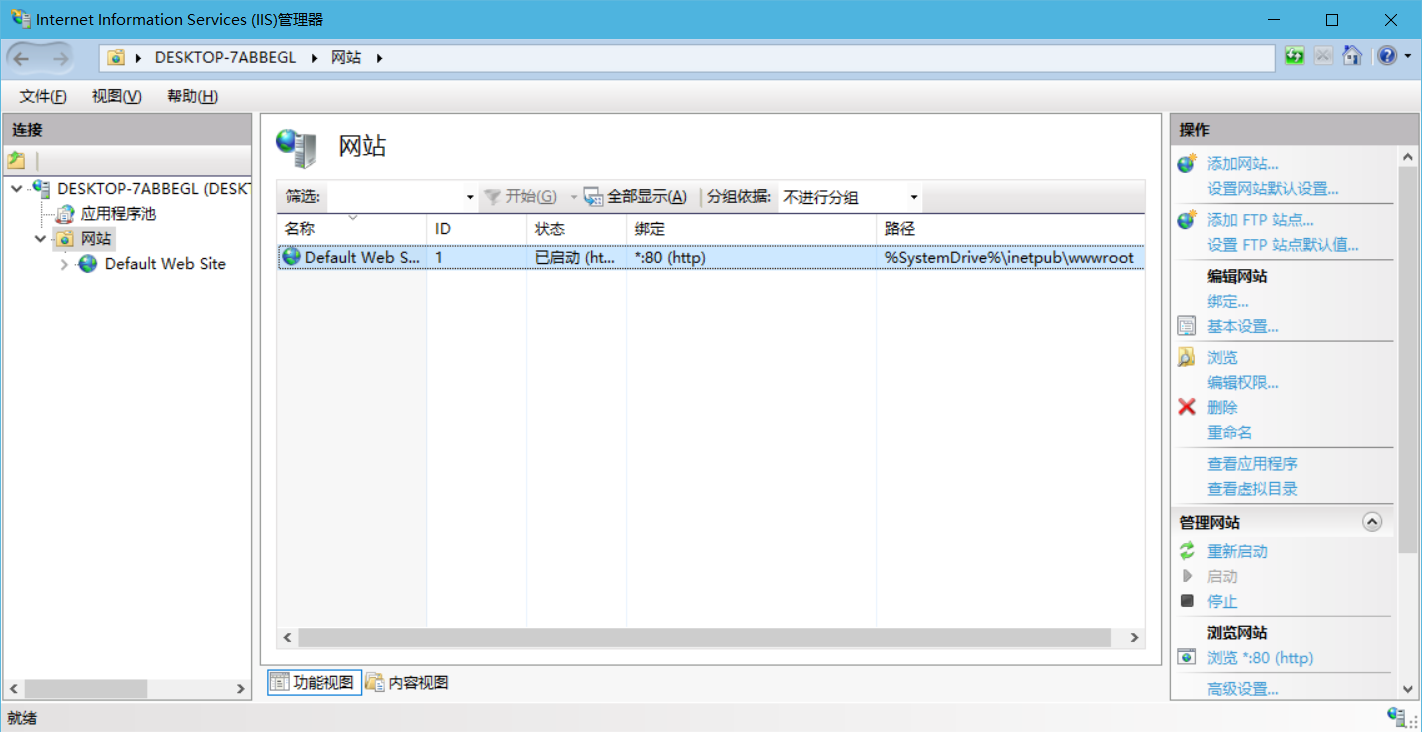 第二部安装 .net4.5在下载地址下载好安装包后，双击安装。第三步安装 sql server 2008安装教程：https://blog.csdn.net/syzdev/article/details/79553295进行到如下图步骤时，密码为cxasd123#@$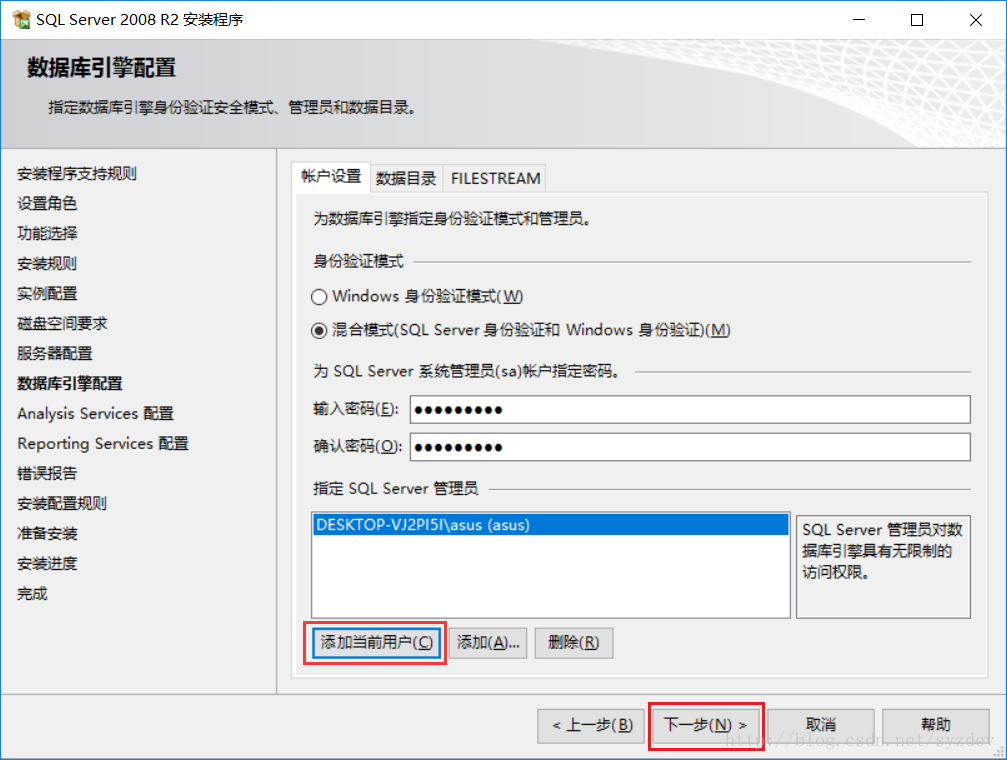 安装完成后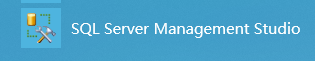 选择此图标，打开sql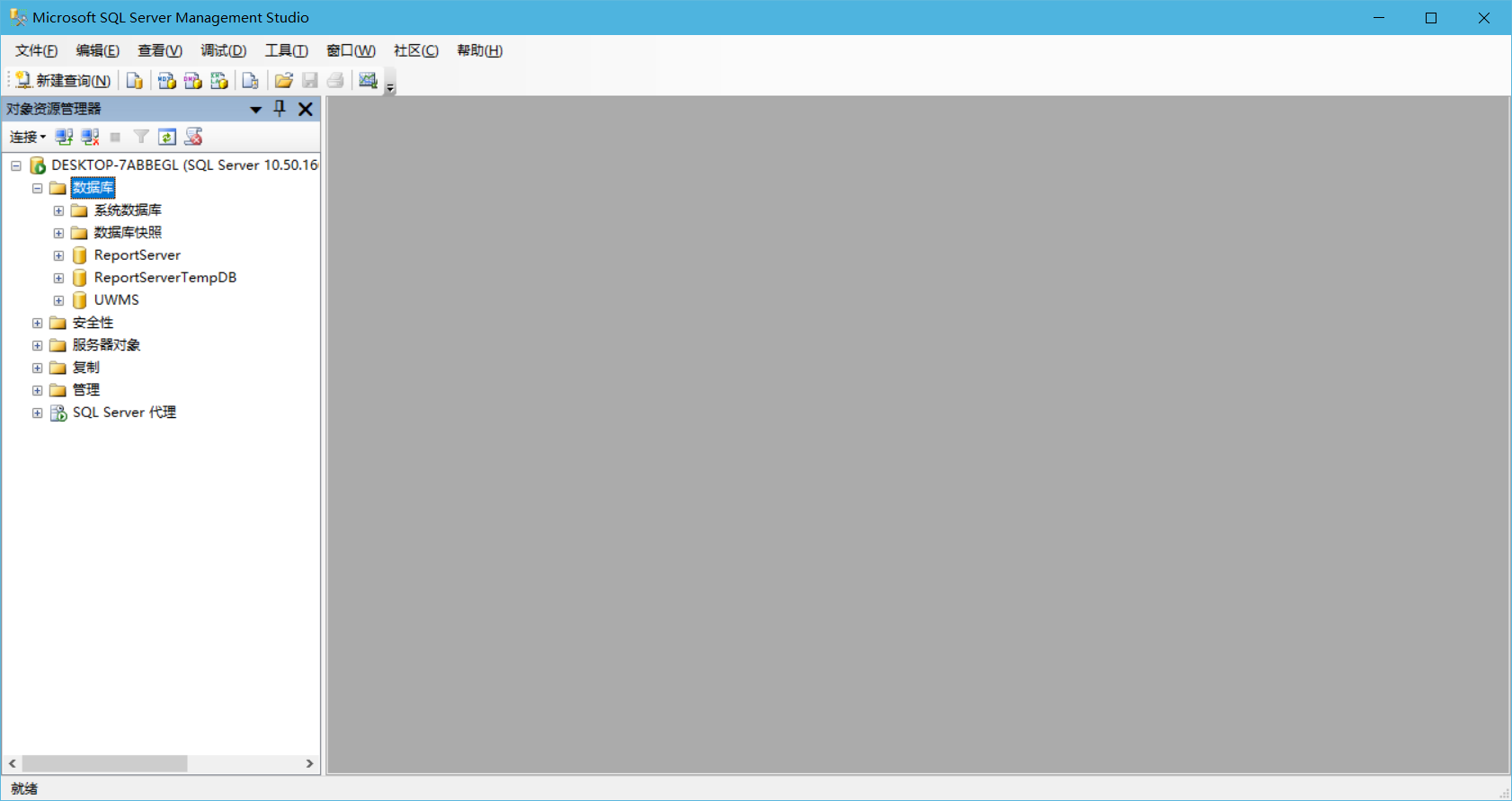 测试是否能登陆登陆连接成功，数据库安装成功